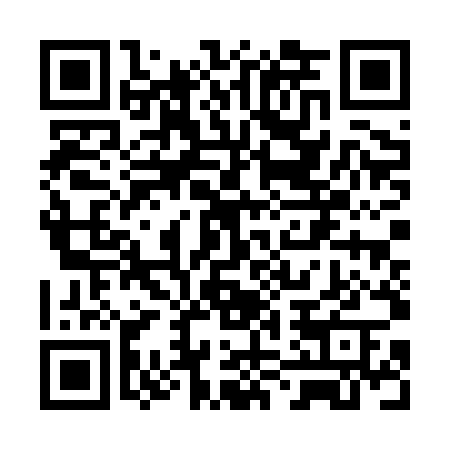 Ramadan times for Bernotiskiai, LithuaniaMon 11 Mar 2024 - Wed 10 Apr 2024High Latitude Method: Angle Based RulePrayer Calculation Method: Muslim World LeagueAsar Calculation Method: HanafiPrayer times provided by https://www.salahtimes.comDateDayFajrSuhurSunriseDhuhrAsrIftarMaghribIsha11Mon4:434:436:4512:314:176:176:178:1312Tue4:404:406:4312:304:186:196:198:1513Wed4:374:376:4012:304:206:216:218:1714Thu4:344:346:3812:304:226:236:238:1915Fri4:314:316:3512:304:236:256:258:2216Sat4:294:296:3312:294:256:276:278:2417Sun4:264:266:3012:294:276:296:298:2618Mon4:234:236:2712:294:286:316:318:2819Tue4:204:206:2512:284:306:336:338:3120Wed4:174:176:2212:284:316:356:358:3321Thu4:144:146:2012:284:336:376:378:3622Fri4:114:116:1712:284:356:396:398:3823Sat4:084:086:1412:274:366:416:418:4024Sun4:044:046:1212:274:386:436:438:4325Mon4:014:016:0912:274:396:456:458:4526Tue3:583:586:0712:264:416:476:478:4827Wed3:553:556:0412:264:426:496:498:5028Thu3:523:526:0212:264:446:516:518:5329Fri3:483:485:5912:254:456:536:538:5630Sat3:453:455:5612:254:476:556:558:5831Sun4:424:426:541:255:487:577:5710:011Mon4:384:386:511:255:507:597:5910:042Tue4:354:356:491:245:518:018:0110:063Wed4:324:326:461:245:538:038:0310:094Thu4:284:286:441:245:548:058:0510:125Fri4:254:256:411:235:558:078:0710:156Sat4:214:216:391:235:578:098:0910:177Sun4:174:176:361:235:588:118:1110:208Mon4:144:146:331:236:008:138:1310:239Tue4:104:106:311:226:018:158:1510:2610Wed4:064:066:281:226:028:178:1710:29